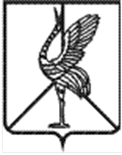 Администрация городского поселения «Шерловогорское»муниципального района «Борзинский район» Забайкальского края РАСПОРЯЖЕНИЕ12 июля 2021 г.                                                                                               № 97           пгт. Шерловая ГораВ связи с празднованием Дня поселка, в целях проведения конкурса «Лучший двор» и подведения итогов на лучшую придомовую территорию и лучшую территорию организации, учреждения, предприятия пгт. Шерловая Гора:          1. Утвердить Положение о проведении конкурса (приложение № 1).	2. Создать комиссию и обследовать придомовые территории, территории организаций, учреждений, предприятий, согласно представленным заявкам и определить победителей конкурса (приложение № 2).3. Провести награждение победителей конкурса во время празднования Дня Поселка в кабинете главы городского поселения «Шерловогорское» в здании администрации городского поселения «Шерловогорское» 20.07.2021 г.4. Контроль за исполнением настоящего распоряжения оставлю за собой.Глава городского поселения «Шерловогорское»                             А.В. ПанинПриложение № 1к распоряжению от 12 июля 2021 г. № 97 ПОЛОЖЕНИЕо конкурсе на лучшую территорию пгт. Шерловая Гора «Лучший двор»Цели конкурса       Конкурс преследует цели придания поселку ухоженного облика, озеленения территорий, оздоровление санитарной и экологической обстановки, развитие творческих способностей населения по украшению и благоустройству придомовой территории, развитию интереса к различным видам практического и эстетического использования цветочно-декоративных растений, установлению творческих контактов и обмен опытом, привлечение населения к природоохранной деятельности.Целью конкурса является:       - улучшение условий проживания населения;       -широкое участие населения в работе по благоустройству и санитарному состоянию территорий;        -  определение и поощрение лучших домов.Организаторы конкурса- проводят всю необходимую работу по организации конкурса;-собирают материалы и готовят их к рассмотрению конкурсной комиссией;- организуют заседание конкурсной комиссии.Участники конкурса- участниками конкурса являются жители домов, работники организаций, предприятий, учреждений, заинтересованные в улучшении облика пгт. Шерловая Гора.- участники конкурса высаживают цветы и иные растения, устанавливают малые архитектурные формы, благоустраивают и озеленяют прилегающую к дому (к организации, предприятию, учреждению) территорию по своему вкусу и фантазии, используя свой посадочный материал и иные предметы декорирования. Производят покраску малых форм, ограждений.- участники конкурса должны подать заявку в письменном или устном виде в кабинет № 1 (приемная) по адресу: Забайкальский край, Борзинский район, пгт. Шерловая Гора, ул. Октябрьская, 12, второй этаж, телефон 3-44-06, эл. почта: admsherl@mail.ruПорядок проведения конкурса     а) Организаторами конкурса размещается объявление о проведения конкурса на главной странице официального сайта администрации городского поселения «Шерловогорское» (шерловогорское.рф),      б) Дата начала приема заявок 12 июля 2021 года, дата окончания приема заявок 16 июля 2021 года (включительно);      в) дата выезда конкурсной комиссии для осмотра объектов согласно поданных заявок 19 июля 2021 года.Критерии оценкиКонкурс предполагает творческий подход к вопросам благоустройства, озеленения и санитарного состояния содержания придомовых территорий в пгт. Шерловая Гора.При подведении итогов конкурсная комиссия будет учитывать:- санитарное состояние придомовой территории;- озеленение;- гармоничность и эстетику общего облика придомовой территории;-техническое состояние существующих детских и спортивных площадок;- наличие малых архитектурных форм;- наличие кустарников и деревьев;- устройство новых газонов, клумб;- творческий подход и оригинальность дизайнерского решения в организации зеленой зоны, палисада, клумбы, цветника;- участие жителей дома в ее содержании и благоустройстве.Номинации.- Лучший двор среди многоквартирных домов (условия: озеленение, сохранность и преумножение сделанного, цветники, детские площадки, лавочки) – денежная премия;- Лучшая территория организации, предприятия, учреждения (условия: первые шаги оформления и озеленения двора) -  денежная премия.     7. Конкурсная комиссияДля подведения итогов конкурса создается конкурсная комиссия. Комиссия определяет победителей конкурса на лучшую благоустроенную придомовую территорию, территорию организации, предприятия, учреждения пгт. Шерловая Гора, 19 июля 2021 года, учитывая участие в конкурсе в предыдущем году.Порядок и сроки подведения итогов конкурса- подведение итогов конкурса состоится 19 июля 2021 года;- подведение итогов конкурса осуществляется в соответствии с условиями конкурса на заседании конкурсной комиссии;- по итогам конкурса будут присуждаться призы, предусмотренные его условиями;-решение конкурсной комиссии о подведении итогов конкурса считается правомерным, если в заседании приняло участие не менее 2/3 ее членов; - решение конкурсной комиссии по подведению итогов конкурса оформляется в виде протокола, который подписывается всеми членами конкурсной комиссии, принявшими участие в заседании.Вручение призов      Торжественное награждение победителей конкурса «Лучший двор» состоится в кабинете главы городского поселения «Шерловогорское» в здании администрации городского поселения «Шерловогорское» 20.07.2021 г. в 10 - 00 час.  _____________________________________________________________Приложение № 2к распоряжению от 12 июля 2021 г. № 97 СОСТАВ КОМИССИИКомиссия по оценке и определению победителей конкурса на лучшую благоустроенную придомовую территорию, территорию организации, предприятия, учреждений.Баженова Мария ИвановнаПредседатель комиссииГлавный специалист по социально-экономическому планированиюадминистрации городского поселения «Шерловогорское»Шадрина Ольга АлександровнасекретарьГлавный специалист по ГО и ЧСадминистрации городского поселения «Шерловогорское»ЧЛЕНЫ КОМИССИИ:ЧЛЕНЫ КОМИССИИ:ЧЛЕНЫ КОМИССИИ:Мочалов Владимир ВикторовичГлавный специалист по ЖКХ администрации городского поселения «Шерловогорское»Лыхно Марина АлександровнаГлавный специалист по кадрам и общим вопросамадминистрации городского поселения «ШерловогорскоеСухорукова Анастасия НиколаевнаГлавный специалист по градостроительству и земельным отношениямадминистрации городского поселения «Шерловогорское»Сергеева Татьяна ГавриловнаДепутат городского поселения «Шерловогорское»                             